MEETING ON 3 JUNE 2021TRANSPORTLegislative deliberations(Public deliberation in accordance with Article 16(8) of the Treaty on European Union)AviationLandNon-legislative activitiesHorizontalAny other businessMEETING ON 4 JUNE 2021TELECOMMUNICATIONSLegislative deliberations(Public deliberation in accordance with Article 16(8) of the Treaty on European Union)Non-legislative activitiesAny other business	First reading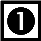 	Item based on a Commission proposal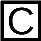 (*)	Item on which a vote may be requested(1)	When adopting General approach or a Partial General approach after the European Parliament has adopted its position at first reading, the Council is not acting within the meaning of Article 294(4) and (5) TFEU.TRANSPORT, TELECOMMUNICATIONS AND ENERGY COUNCILLUXEMBOURG – 3-4 JUNE 2021Adoption of the agenda(poss.) Approval of "A" itemsa)	Non-legislative listb)	Legislative list (Public deliberation in accordance with Article 16(8) of the Treaty on European Union)Single European Sky 2 +a)	Regulation on the implementation of the Single European Sky (recast)Interinstitutional file: (2013/0186(COD)b)	Regulations on the Performance Review Body of the Single European SkyInterinstitutional file: 2020/0264(COD)(poss.) Progress report / General approach(1)(poss.) Regulation on Air Passenger RightsInterinstitutional file: 2013/0072 (COD)(poss.) Progress report(1)(poss.) Mobility Package I: Directive amending Directive 2006/1/EC on the use of hired vehiclesInterinstitutional file: 2017/0113 (COD)(poss.) General approach(1)Conclusions on railway transport in the EU(poss.) Approval(poss.) Commission Strategy for sustainable and smart mobility(poss.) Policy debate / (poss.) Council conclusionsCurrent legislative proposals(Public deliberation in accordance with Article 16(8) of the Treaty on European Union)Current legislative proposals(Public deliberation in accordance with Article 16(8) of the Treaty on European Union)Current legislative proposals(Public deliberation in accordance with Article 16(8) of the Treaty on European Union)a)	(poss.) RefuelEU Aviation RegulationInterinstitutional file: to be confirmedb)	(poss.) FuelEU Maritime RegulationInterinstitutional file: to be confirmedc)	(poss.) Charging of heavy goods vehicles for the use of certain infrastructures (Eurovignette)Interinstitutional file: 2017/0114 (COD)Information from the Presidency on the state of playA pandemic and other major crisis contingency plan for the European freight transport sectorInformation from the CommissionFirst biannual results conference in the framework of the EU Strategic Action Plan on Road Safety.Information from the CommissionOngoing initiatives under the European Year of Railway TransportInformation from the Commission(poss.) TEN-T DaysInformation from the Commission(poss.) Aviation DaysInformation from the PresidencyWork programme of the incoming PresidencyInformation from the Slovenian delegationRegulation on data governance (Data Governance Act)Interinstitutional file: 2020/0340(COD)(poss.) Progress report / General approach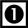 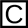 Proposal on artificial intelligence (exact title to be confirmed)Interinstitutional file: to be confirmedProgress report(poss.) Roaming regulationInterinstitutional file: to be confirmedGeneral approach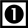 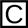 Review of the Directive on security of network and information systems (NIS Directive)Interinstitutional file: to be confirmed(poss.) Progress report / General approacheIDAS (exact title to be confirmed)Interinstitutional file: to be confirmedProgress report / Policy debate(poss.) How to reinforce the role of the EU as a global digital player? (Global Digital Strategy / European data gateway platforms)Policy debateCurrent legislative proposals(Public deliberation in accordance with Article 16(8) of the Treaty on European Union)Regulation on ePrivacyInterinstitutional file: 2017/0003 (COD)Information from the Presidency on the state of playConnectivity Special Group(poss.) Information from the Commission on the state of playWork programme of the incoming PresidencyInformation from the Slovenian delegation